Publicado en Madrid, España. el 10/04/2015 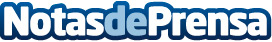 Ya se conocen los ganadores en THE KIDS FESTIVALEl festival internacional de cine para niños cerró participación con más de 1000 películas desde 80 países diferentes.
Un total de 16 trabajos desde 12 países conforman el exclusivo palmarés de 2015.
Los ganadores serán becados para cursar estudios de Dirección Cinematográfica y RSC.Datos de contacto:Fundación Mundo CiudadEntidad organizadora del evento902733555Nota de prensa publicada en: https://www.notasdeprensa.es/ya-se-conocen-los-ganadores-en-the-kids-festival Categorias: Cine Educación http://www.notasdeprensa.es